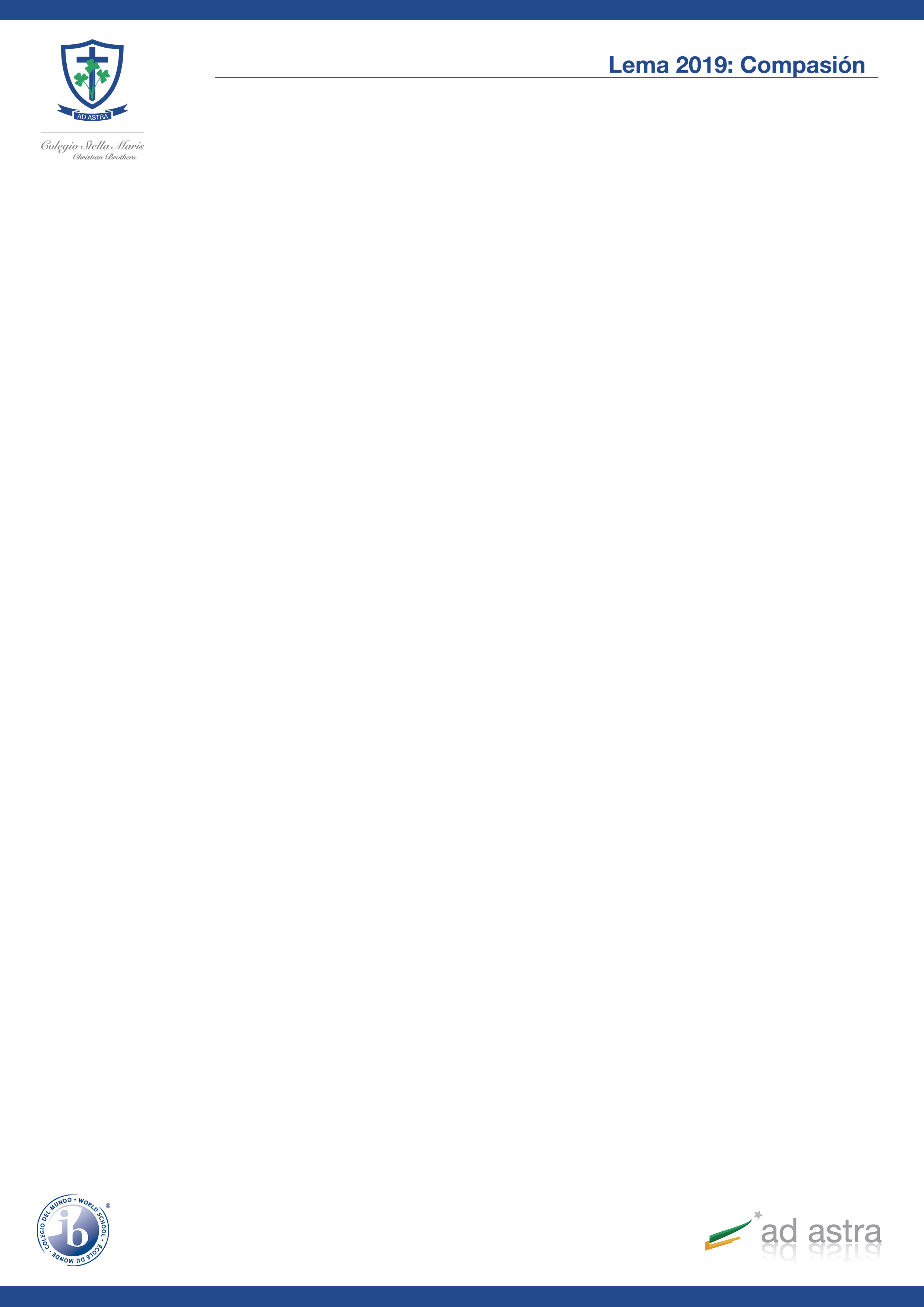 FICHA DE PREINSCRIPCIÓN – 4° año de Secundaria 2020Fecha:   ____________Datos del postulante:Nombre________________________________________________________________Apellidos:  ______________________________________________________________Procede de (Colegio):_____________________________________________________Fecha de nacimiento:  ____________________________________________________Nacionalidad:  __________________________________________________________C.I.:  ___________________________________________________________________Sociedad Médica:  ____________________________________ Emergencia:  ________Hno.  alumno:  ___		Hijo ex alumno:  ____		Otro:  __________________Datos de la familia:Domicilio:  ______________________________________________________________Código Postal:  ________  Localidad: __________________  Teléfono:  _____________Correo electrónico:  ______________________________________________________Datos de la madre:Nombre:  ______________________________________________________________Apellidos:  ______________________________________________________________C.I.:  ___________________________________________________________________Fecha de Nacimiento:  __________________Nacionalidad:  _________________________Domicilio:  ______________________________________________________________Teléfono:  ____________________________ Celular:  __________________________Correo electrónico:  ______________________________________________________Ex alumno:  si  ___	egresado en el año:  ___	no  ___Estado Civil:  __________________________Convive con la familia:	si  ___		no  ___Estudios:Educación Primaria:   _____________________________________________________Educación Secundaria:  ___________________________________________________Educación Terciaria:  _____________________________________________________Otros:  _________________________________________________________________Profesión:  _____________________________________________________________Ocupación:  _____________________________________________________________Empresa:  ___________________________  Teléfono laboral:  ___________________Cargo ocupado:  _________________________________________________________Datos del padre:Nombre:  ______________________________________________________________Apellidos:  ______________________________________________________________C.I.:  ___________________________________________________________________Fecha de Nacimiento:  __________________Nacionalidad:  _________________________Domicilio:  ______________________________________________________________Teléfono:  ____________________________ Celular:  __________________________Correo electrónico:  ______________________________________________________Ex alumno:  si  ___	egresado en el año:  ___	no  ___Estado Civil:  __________________________Convive con la familia:	si  ___		no  ___Estudios:Educación Primaria:   _____________________________________________________Educación Secundaria:  ___________________________________________________Educación Terciaria:  _____________________________________________________Otros:  _________________________________________________________________Profesión:  _____________________________________________________________Ocupación:  _____________________________________________________________Empresa:  ___________________________  Teléfono laboral:  ___________________Cargo ocupado:  _________________________________________________________